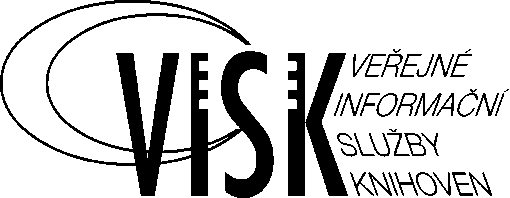 Ministerstvo kulturyOdbor umění, literatury a knihovenv souladu se zákonem č. 218/2000 Sb., o rozpočtových pravidlech a o změně některých souvisejících zákonů (rozpočtová pravidla), ve znění pozdějších předpisů, nařízením vlády č. 288/2002 Sb., kterým se stanoví pravidla poskytování dotací na podporu knihoven, ve znění pozdějších předpisů, s přihlédnutím k Zásadám vlády pro poskytování dotací ze státního rozpočtu České republiky nestátním neziskovým organizacím ústředními orgány státní správy, schváleným usnesením vlády ze dne 1. 2. 2010 č. 92, v platném zněnívyhlašuje pro rok 2018výběrové dotační řízeníVEŘEJNÉ INFORMAČNÍ SLUŽBY KNIHOVENPODPROGRAM Č. 1Koordinační centrum programu a implementace Koncepce rozvoje knihoven
v České republicena poskytnutí dotací proprovozovatele knihoven evidovaných podle zákona č. 257/2001 Sb.,
o knihovnách a podmínkách provozování veřejných knihovnických
a informačních služeb (knihovní zákon), ve znění pozdějších předpisů,a dále pro spolky podle zákona č. 89/2012 Sb., občanský zákoník, ve znění pozdějších předpisů, jejichž hlavním účelem je knihovnická a informační činnost či jejich podporaZÁKLADNÍ CÍLE PODPROGRAMU VISK 1:V souladu s Koncepcí rozvoje knihoven v ČR na léta 2017 až 2020 je podprogram VISK 1 – Koordinační centrum programu a implementace Koncepce rozvoje knihoven v ČR zaměřen především na tyto činnosti:- koordinace aktivit v rámci jednotlivých podprogramů VISK, včetně aktualizace jejich obsahového zaměření a cílů,- realizace projektů s celostátním dopadem, vedoucích k naplnění Koncepce rozvoje knihoven,- podpora projektů tvorby celostátních standardů pro dlouhodobou archivaci digitálních dokumentů (standardizace dat i metadat).V rámci podprogramu VISK 1 je podporována činnost Koordinačního centra programu VISK v Národní knihovně ČR a další komplexní projekty celonárodního dosahu, typově nezařaditelné do ostatních podprogramů VISK, uvedené v implementaci Koncepce rozvoje knihoven.KAŽDÝ PŘEDKLÁDANÝ PROJEKT MUSÍ OBSAHOVAT:1) Vyplněnou žádost o dotaci včetně základních údajů o žadateli (knihovně v místě realizace) a jeho činnosti a informaci o dotaci z programu VISK (Veřejné informační služby knihoven) v předchozím období (viz příloha č. I). Žádost se podává v jednom vyhotovení.2) Popis projektu obsahující cíl, charakteristiku výchozího stavu, způsob provedení, specifikaci objemu práce, kterou hodlá žadatel za požadované finanční prostředky odvést s přesnou kalkulací a kvantifikací, zdůvodnění žádosti s dostatečnými informacemi pro posouzení přínosu projektu pro ostatní knihovny a inf. instituce a souvislosti se stanovenými prioritami Koncepce rozvoje knihoven ČR; vše v rozsahu maximálně 8 stran A4.3) Kompletní rozpočet projektu (viz příloha č. II) s komentářem rozpočtu na jednotlivé nákladové položky. Náklady rozlišujte dle přiloženého poučení. V tabulce rozpočtu projektu uvádějte souhrnnou částku v jednotlivých položkách a přesnou specifikaci rozepište v komentáři. Zvlášť vyčíslete náklady, které kryjete z vlastních zdrojů. Zároveň uveďte další zdroje krytí projektu (i předpokládané) a rovněž uveďte předpokládaný příjem. Požadovanou částku dotace zaokrouhlete na celé tisíce. Pokud jsou v žádosti zahrnuty mzdové náklady, musí být podrobně rozepsány (podle počtu hodin), stejně tak případné režijní náklady ve spoluúčasti (podle typu nákladů - např. energie, tomu odpovídající počet hodin realizace projektu a plocha místnosti v m²).4) U právnických osob doklad o právní osobnosti subjektivitě, příp. stanovy (nedokládají provozovatelé knihoven evidovaných podle § 5 knihovního zákona), a dále doklad prokazující oprávnění osoby jednající za žadatele (např. doklad o volbě nebo jmenování statutárního orgánu, plná moc). Provozovatelé knihoven veřejných vysokých škol předkládají žádost o dotaci prostřednictvím rektorátu. Pokud právnická osoba, která je nestátní neziskovou organizací, obdrží dotaci ze státního rozpočtu, doporučujeme registraci na Portálu veřejné správy (http://portal.gov.cz) v sekci „Evidence nestátních neziskových organizací (Evidence NNO).“5) Fakultativní přílohu mohou tvořit nezávislé lektorské posudky projektu žadatele, případně jiné doporučující materiály.JEDNOTNÝ POSTUP PRO PŘIJÍMÁNÍ PROJEKTŮA POSKYTOVÁNÍ DOTACÍ ZE STÁTNÍHO ROZPOČTUVšeobecná ustanovení:1) Žadatelem o dotace mohou být provozovatelé knihoven evidovaných dle knihovního zákona (č. 257/2001 Sb.) a dále spolky a zájmová sdružení právnických osob podle zákona č. 89/2012 Sb., občanský zákoník, jejichž hlavním účelem je knihovnická a informační činnost či jejich podpora.2) Žádost o dotaci může předložit pouze ten subjekt, který je hlavním realizátorem předkládaného projektu. Znamená to, že veškeré výdaje a příjmy související s projektem musí projít přes účetnictví žadatele.3) Dotace se poskytuje na investiční a neinvestiční náklady.4) Na dotaci není právní nárok. Proti rozhodnutí o jejím poskytnutí se nelze odvolat a je vyloučeno jeho soudní přezkoumání.5) Dotace jsou poskytovány účelově a závazné podmínky pro jejich použití, včetně formy vyúčtování, jsou součástí výroku ”Rozhodnutí o poskytnutí dotace”, které příjemci dotace vydá MK.6) Dotace se poskytuje maximálně do výše 70% rozpočtovaných nákladů na celý projekt. Při stanovení výše dotace se vychází z kalkulovaných (plánovaných) nákladů. Spoluúčast předkladatele žádosti se musí přímo týkat nákladů uvedených v žádosti projektu.7) Subjekt, který obdrží dotaci, ji nesmí převádět na jiné právnické či fyzické osoby s výjimkou případu, kdy se jedná o přímou úhradu nákladů spojených s realizací projektu, na nějž byla dotace poskytnuta. Pokud subjekt při realizaci projektu bude využívat služeb jiných subjektů (např. při nákupu zařízení, výkonu prací apod.) a použije prostředky státního rozpočtu k úhradě podlimitní nebo nadlimitní veřejné zakázky, musí postupovat podle právních předpisů upravujících zadávání veřejných zakázek.8) Z dotace není možné hradit pohoštění, občerstvení a dary, náklady spojené se zahraničními cestami zaměstnanců, náklady na vyškolení personálu nesouvisející s projektem, náklady na vypracování projektu, účetní a právní služby, náklady související s udílením věcných či finančních ocenění, nábytek, odpisy, veškeré režijní náklady žadatele (nájem kanceláří, telefony, faxy, poštovné atd.) Z dotace lze hradit ostatní osobní náklady (odměny z dohod o provedení práce, odměny z dohod o pracovní činnosti) a mzdy/platy zaměstnanců včetně zákonných odvodů na zdravotní a sociální pojištění. Dotace nebude poskytována na realizaci komerčních projektů. Pokud bude realizací dotovaného projektu dosaženo faktického zisku, je tento příjmem státního rozpočtu, a to až do výše poskytnuté dotace.9) Projekty předložené MK se nevracejí.10) Projekty posoudí odborná komise. O konečné výši dotace rozhoduje ministr kultury. Projekty budou posuzovány podle kritérií stanovených v § 5 nařízení vlády č. 288/2002 Sb., kterým se stanoví pravidla poskytování dotací na podporu knihoven, v platném znění, viz:https://www.mkcr.cz/souvisejici-pravni-predpisy-370.htmlPOSTUP PŘI POSKYTOVÁNÍ DOTACÍ:1) Dotace se poskytují podle zákona č. 218/2000 Sb., o rozpočtových pravidlech a o změně některých souvisejících zákonů (rozpočtová pravidla), v platném znění, a nařízení vlády č. 288/2002 Sb., kterým se stanoví pravidla poskytování dotací na podporu knihoven, v platném znění, s přihlédnutím k Zásadám vlády pro poskytování dotací ze státního rozpočtu České republiky nestátním neziskovým organizacím ústředními orgány státní správy, schváleným usnesením vlády ze dne 1. 2. 2010 č. 92, v platném znění.2) Řízení o odnětí dotace může být zahájeno v případech stanovených v § 15 zákona č. 218/2000 Sb.3) Výše poskytnuté dotace a identifikační údaje příjemce dotace budou zveřejněny v centrální databázi evidence dotací (CEDR), veřejně přístupném informačním systému Ministerstva financí, případně jiným způsobem podle platných právních předpisů.SLEDOVÁNÍ A KONTROLA ČERPÁNÍ DOTACÍ:1) Příjemce dotace odpovídá za hospodárné použití prostředků v souladu s účely, pro které byly prostředky poskytnuty, a za jejich řádné a oddělené sledování v účetnictví v souladu se zákonem č. 563/1991 Sb., o účetnictví, v platném znění.2) Ověřování správnosti použití poskytnutých prostředků podléhá kontrole Ministerstva kultury, územních finančních orgánů a Nejvyššího kontrolního úřadu.3) V případě, že subjekt během roku zjistí nějaký důvod, pro který nemůže zcela nebo zčásti dotaci čerpat, je povinen o tom v souladu s rozhodnutím o poskytnutí dotace neprodleně informovat odbor umění, literatury a knihoven MK.4) Za neoprávněné použití prostředků nebo jejich zadržování bude příjemce postihován podle zákona č. 218/2000 Sb. a zákona č. 320/2001 Sb., o finanční kontrole ve veřejné správě a o změně některých zákonů (zákon o finanční kontrole), v platném znění.FINANČNÍ ZÚČTOVÁNÍ SE STÁTNÍM ROZPOČTEM:1) Po skončení kalendářního roku vyhotoví příjemce dotace vyúčtování skutečných nákladů a příjmů projektu, vyčíslení všech nákladů na projekt s rozpisem na jednotlivé nákladové položky s vyznačením těch, které byly hrazeny z dotace. Vyúčtování bude vypracováno podle pokynů, zveřejněných na webu MK, a to včetně příslušných formulářů. Součástí vyúčtování je stručná zpráva o výsledku projektu a realizovaných výstupech.2) Příjemce dotace, který zaplatil za pořízení věcí nebo služeb, obstarání výkonů, provedení prací nebo za nabytí práv peněžními prostředky z dotace a uplatnil nárok na odpočet daně z přidané hodnoty, do kterého zahrnul i částku, na jejíž odpočet měl právo z důvodu tohoto pořízení, nesmí tuto částku zahrnout do finančního vypořádání dotace. Jestliže ji do něj zahrnul a nárok na odpočet uplatnil až poté, je povinen do měsíce od uplatnění nároku odvést částku odpočtu na účet finančního vypořádání (§ 14 odst. 12 zákona č. 218/2000 Sb., o rozpočtových pravidlech a o změně některých souvisejících zákonů (rozpočtová pravidla), v platném znění).3) Příjemce dotace je povinen vyhotovit a zaslat MK vyúčtování dotace ve stanoveném termínu, který bude zveřejněn na webových stránkách MK, a provést vypořádání dotace se státním rozpočtem v návaznosti na vyhlášku č. 367/2015 Sb., o zásadách a lhůtách finančního vypořádání vztahů se státním rozpočtem, státními finančními aktivy a Národním fondem (vyhláška o finančním vypořádání).ZÁVĚREČNÁ USTANOVENÍ:Žádosti zpracované podle výše uvedených podmínek musí být zaslány na adresu: Ministerstvo kultury, odbor umění, literatury a knihoven, Maltézské náměstí 1, 118 11 Praha 1 – Malá Strana, k rukám Mgr. Petry Miturové nebo osobně doručeny prostřednictvím podatelny MK (s tím, že podatelna přijímá podání v pátek 8. 12. 2017 pouze do 15 hodin),nejpozději do10. prosince 2017MK preferuje doručení žádosti prostřednictvím pošty.Současně musí být zaslána kopie Žádosti o poskytnutí dotace (přílohy č. I. - II. včetně popisu projektu) ve formátu *.doc nebo *.rtf, na emailovou adresu: petra.miturova@mkcr.cz.Do „Předmětu“ uveďte „VISK1/2018“ a název žadatele. Velikost emailové zprávy včetně všech příloh nesmí přesáhnout 8MB.Na projekty předložené po termínu, neúplné, chybně zpracované, nevybavené povinnými přílohami či takové, u nichž nebyla zaslána na stanovenou emailovou adresu elektronická kopie Žádosti o poskytnutí dotace nebo nevyhovující podmínkám programu Veřejné informační služby knihoven nemůže být dotace poskytnuta.Dotace nebude poskytnuta žadateli, který opožděně, neúplně nebo nesprávně vyúčtoval dotaci poskytnutou Ministerstvem kultury v roce 2017.Po zasedání komise počátkem roku 2018 a schválení návrhů dotací ministrem kultury budou výsledky výběrového dotačního řízení zveřejněny na webových stránkách Ministerstva kultury (https://www.mkcr.cz/oblast-knihoven-532.html) a programu VISK (http://visk.nkp.cz/).V případě dotazů se laskavě obracejte na příslušného referenta:Mgr. Petra Miturová	    e-mail: petra.miturova@mkcr.cz 	          tel.: 257 085 216nebo na odborného garanta podprogramu:PhDr. Vít Richter		     e-mail: vit.richter@nkp.cz	          tel.: 603 223 627Národní knihovna ČR
Klementinum 190
110 00 Praha 1
Další informace o programu VISK naleznete na:http://visk.nkp.cz/                                      Příloha č. IŽÁDOSTo poskytnutí dotace z rozpočtu odboru umění, literatury a knihoven MKna podprogram Koordinační centrum programu a implementace Koncepce rozvoje knihoven v ČRVeřejné informační služby knihovenpro rok 2018Název nebo obchodní firma provozovatele knihovny (právnické osoby):...........................................................................................................................................Sídlo:............................................................................................................................................................................................................................................................................Právní forma:…………………………………………………………………………….Jméno a příjmení statutárního zástupce/statutárních zástupců:………………………………………………………………………………………….…………………………………………………………………………………………..Jméno a příjmení provozovatele knihovny (fyzické osoby):…………………………………Rodné číslo:……………………………………………… Datum narození:………………… Místo trvalého pobytu:…………………………………………………………………………...Tel.:........................................................E-mail:................................................................IČ:................................................................DIČ:..............................................................Bankovní spojení: (číslo účtu/kód banky)..........................................................…..........Kraj: …………………………………………………………………………….............NUTS (kód území):……………………………………………………………………..Evidenční číslo knihovny:………………………………………………………............Číslo registrace na MV ČR (pouze spolky):....................................….............................Adresa finančního úřadu:.............................................................................................................................................................................................................................................Název projektu:............................................................................................................................................................................................................................................................Termín realizace:...............................................................................................................Místo realizace:.................................................................................................................Požadovaná výše dotace (zaokr. v celých tis. Kč):.......…................................................Osoba odpovídající za projekt: .........................................................................................Tel.:…………………………………………..E-mail:…………………………………..Žadatel o dotaci - potvrzuje správnost uvedených údajů a prohlašuje, že nemá žádné nevyrovnané závazky dle § 2 nařízení vlády č. 288/2002 Sb., kterým se stanoví pravidla poskytování dotací na podporu knihoven, v platném znění,- potvrzuje, že údaje uvedené v žádosti jsou správné, úplné a pravdivé,- prohlašuje, že se seznámil s vyhlašovacími podmínkami a akceptuje je,- prohlašuje, že věnoval zvláštní pozornost údajům na str. 4 žádosti,- prohlašuje, že tištěná a elektronická verze žádosti a jejích příloh jsou identické,- prohlašuje, že souhlasí se zveřejněním identifikačních údajů o své osobě a o výši poskytnuté dotace, jakož i s případným poskytnutím kopie této žádosti a jejích příloh podle zákona č. 106/1999 Sb., o svobodném přístupu k informacím, v platném znění,- dává podáním této žádosti Ministerstvu kultury, Maltézské náměstí 471/1, Praha 1, IČ: 00023671, v souladu se zákonem č. 101/2000 Sb., o ochraně osobních údajů a o změně některých zákonů, ve znění pozdějších předpisů, souhlas se zpracováním osobních údajů o své osobě uvedených v této žádosti a s jejich zveřejněním ve veřejně přístupném informačním systému Ministerstva financí – CEDR, případně jiným zákonem stanoveným způsobem, za účelem poskytnutí dotace ze státního rozpočtu Ministerstvem kultury, a to na dobu nezbytně nutnou.V......................dne..............................................................................................podpis žadatele 			razítko			(u právnické osoby)Oprávněná osoba jedná jako (nehodící se škrtněte):statutární orgán žadatele                                                   na základě udělené plné mociZÁKLADNÍ ÚDAJE O ŽADATELIPOSKYTNUTÉ DOTACE Z PROGRAMU VISKRok 2015Žádáno/získáno:.......................................................................................................Stručné zhodnocení použití grantu:..................................................................................................................................................................................................................................................................Rok 2016Žádáno/získáno:.......................................................................................................Stručné zhodnocení použití grantu:..................................................................................................................................................................................................................................................................Rok 2017Žádáno/získáno:.......................................................................................................Stručné zhodnocení použití grantu:..................................................................................................................................................................................................................................................................Seznam osob, v nichž má žadatel, který je právnickou osobu, podíl:Název osoby:…………………………………………………………………………….Sídlo osoby:……………………………………………………………………………...IČ:…………………………………Výše podílu žadatele v této osobě v %:……………Seznam můžete případně vytvořit na více stran (zkopírováním předchozích tří řádků), držte se však, prosím, daného vzoru.Seznam osob, které mají podíl v žadateli, který je právnickou osobou:Název osoby/Jméno a příjmení:…………………………………………………………Sídlo/Trvalý pobyt:………………………………………………………………………IČ, je-li přiděleno:……………………………………………………………………….Seznam můžete případně vytvořit na více stran (zkopírováním předchozích tří řádků), držte se však, prosím, daného vzoru.Příloha č. IIROZPOČET PROJEKTUInvestiční náklady projektu:Neinvestiční náklady projektu:Požadavek na dotaci zaokrouhlete na celé tisíce.Investiční prostředkyMezi investiční prostředky patří zejména:nákupy – nákup dlouhodobého hmotného majetku (výpočetní technika apod., jejíž pořizovací cena je vyšší než 40 tis. Kč),- nákup dlouhodobého nehmotného majetku (programové vybavení nad 60 tis. Kč).Neinvestiční prostředkyMezi neinvestiční prostředky se započítávají zejména:nákupy - nákup drobného hmotného majetku (materiál, výpočetní technika),- nákup ostatního dlouhodobého nehmotného majetku (programové vybavení do 60 tis. Kč, licenční a patentové poplatky),služby – např. lektorské, konzultační a poradenské služby,ostatní osobní náklady,ostatní – např. režijní náklady, pojištění, platy.KOMENTÁŘ ROZPOČTUCelkové náklady: (tzn. součet všech nákladů na projekt: vlastní, příp. další zdroje + dotace)Investiční náklady: (Přesně specifikujte jednotlivé položky uvedené v tabulce včetně jejich vyčíslení v Kč)celkem:z toho dotace:           vlastní prostředky:Neinvestiční náklady: (Přesně specifikujte jednotlivé položky uvedené v tabulce pod body 1), 2), 3) a 4) včetně vyčíslení v Kč. U ostatních osobních nákladů uveďte rozpis osob podílejících se na zajištění projektu včetně výše úvazků nebo počtu hodin. U režijních nákladů uveďte jejich propočet.)celkem:z toho dotace:vlastní prostředky:Další zdroje krytí projektu (i předpokládané):(Vypište, pokud žádáte o grant na stejný projekt i u jiné organizace. Jedná se pouze o informativní údaj.)Rozpis můžete případně vytvořit podrobněji na více stran, držte se však, prosím, daného vzoru.Typ knihovny (zatrhněte): Typ knihovny (zatrhněte): NKNKKKKKJiný typ subjektu:Jiný typ subjektu:Jiný typ subjektu:Jiný typ subjektu:Jiný typ subjektu:MěstskáMístníMuzejníMuzejníJiná:Jiná:spoleknadacenadaceo.p.s.s.r.o. nebo jiná obchodní korporacePočet knihovních jednotek:Počet knihovních jednotek:Počet knihovních jednotek:Počet knihovních jednotek:Počet knihovních jednotek:Počet knihovních jednotek:Přírůstek v roce 2017:Přírůstek v roce 2017:Přírůstek v roce 2017:Přírůstek v roce 2017:Přírůstek v roce 2017:Počet zaměstnanců (úvazků):Počet zaměstnanců (úvazků):Počet zaměstnanců (úvazků):Počet zaměstnanců (úvazků):Počet zaměstnanců (úvazků):Počet zaměstnanců (úvazků):Počet výpůjček v roce 2017:Počet výpůjček v roce 2017:Počet výpůjček v roce 2017:Počet výpůjček v roce 2017:Počet výpůjček v roce 2017:Počet počítačů:Počet počítačů:Počet počítačů:Počet počítačů:Počet počítačů:Počet počítačů:Z toho připojených k internetu:Z toho připojených k internetu:Z toho připojených k internetu:Z toho připojených k internetu:Z toho připojených k internetu:Zatrhněte současný typ připojení na InternetZatrhněte současný typ připojení na InternetZatrhněte současný typ připojení na InternetZatrhněte současný typ připojení na InternetZatrhněte současný typ připojení na InternetZatrhněte současný typ připojení na InternetRychlost připojení současná:Rychlost plánovaná (kdy):Rychlost připojení současná:Rychlost plánovaná (kdy):Rychlost připojení současná:Rychlost plánovaná (kdy):Rychlost připojení současná:Rychlost plánovaná (kdy):Rychlost připojení současná:Rychlost plánovaná (kdy):OptikaPevná linkaPevná linkaADSLADSLISDNISDNISDNRadiový spojRadiový spojJiné:Požadavek na dotaciVlastní prostředky(finanční spoluúčast)Náklady projektu celkemCelkové náklady projektu (Kč):Vyjádřete v procentech poměr mezi požadovanou dotací a náklady hrazenými z ostatních zdrojů (v %)%%100%Položka:Požadavek na dotaciVlastní prostředkyInvestiční náklady projektu celkemCelkem investiční náklady:Položka:Požadavek na dotaciVlastní prostředkyNeinvestiční náklady projektu celkem1) nákupy - drobný hmotný majetek                    -ostatní dlouhodobý nehmotný majetek2) služby3) ostatní osobní náklady (OON)4) ostatníCelkem neinvestiční náklady:Další zdroje krytí projektu: